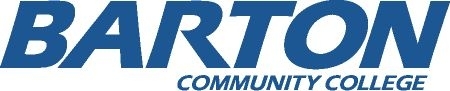 245 NE 30 RoadGreat Bend, KS620-792-9233             Healthcare Professional’s Written Opinion for Post-Exposure Evaluation and Follow-upName_________________________________________________________________To the evaluating physician:         After you have determined whether there are contraindications to vaccination of this Barton Community College employee with the Hepatitis B vaccine, please state if the vaccine is indicated.  ______Yes, vaccine is indicated.             _______Hepatitis B vaccine was provided.______No, vaccine is not indicated.            ________Previous completion of Hepatitis B series.            ________Presently receiving vaccine series.ALL OTHER FINDINGS ARE TO REMAIN CONFIDENTIAL AND ARE NOT TO BE INCLUDED ON THIS PAGE.After your evaluation of this employee, please assure that the following information has been furnished to the employee .__________The employee has been informed of the results of this evaluation.__________The employee has been told about any medical conditions resulting from                      exposure to blood or other potentially infectious materials which require                     further evaluation and treatment. Physician Signature__________________________________________________\Date____________RELEASE OF INFORMATION---I hereby request and authorize _____________________________(physician or clinic name)  to send and/or release to Student Health Services, Barton Community College any and all medical records pertaining to this incident._________________________________________________________\____________Employee  Signature                                                                                                                                                  Date_____________________________________________________________________________________\___________________Witness                                                                                                                                                                    Date Please return this sheet to the employee.Thank you for your evaluation.Employee---please return this form to Student Health Services.  Further counseling and assistance will be   provided as indicated.   Mar. 2012